Braníškov 5. 8. 2022Volby do zastupitelstva obce Braníškovkonané ve dnech 23. září a 24. září 2022Stanovení stálých obvodů, počty členů zastupitelstva obce BraníškovV souladu s ustanovením § 27 odst. 3 zákona č. 491/2001 Sb., o volbách do zastupitelstev obcí a o změně některých zákonů, ve znění pozdějších předpisů, (dále jen zákon) a vyhlášky Ministerstva vnitra č. 59/2002 Sb., o provedení některých ustanovení zákona č. 491/2001 Sb., o volbách do zastupitelstev obcí a o změně některých zákonů ve znění pozdějších předpisů, (dále jen „vyhláška“).Pro volby do Zastupitelstva obce Braníškov ve volební období 2022 – 2026 se stanovuje jeden volební obvod, který zahrnuje územní obvod obce Braníškov.Ve stanoveném volebním obvodu se volí 7 členů zastupitelstva obce.
Informace o počtu a sídle volebního okrskuV souladu s ustanovením § 15 odst. 1 písm. g) zákona č. 491/2001 Sb., o volbách do zastupitelstva obcí a o změně některých zákonů, ve znění pozdějších předpisů, informuji volební strany, jejichž kandidátní listina byla zaregistrována pro volby do zastupitelstva obce Braníškov, konané ve dnech 23. září a 24. září 2022 
o počtu a sídle volebního okrsku.Počet volebních okrsků: 1Sídlo volebního okrsku: budova obecního úřadu obce Braníškov, Braníškov 41, zasedací místnost.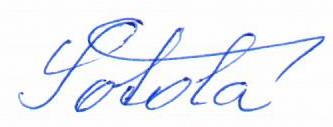 Zdeněk Šotola
 starosta obce